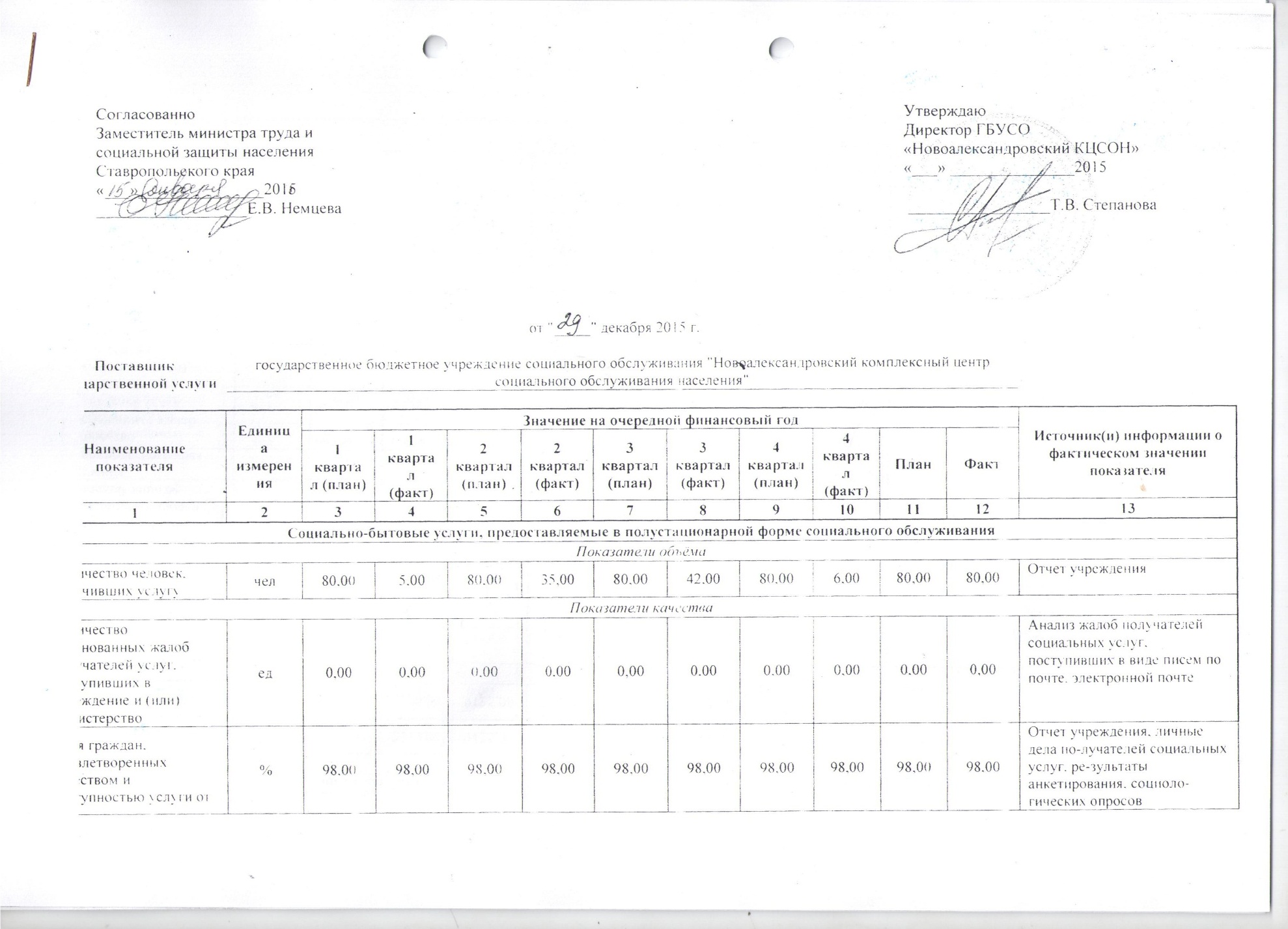 Доля граждан, удовлетворенных качеством и доступностью услуги от общей численности получателей услугиДоля граждан, удовлетворенных качеством и доступностью услуги от общей численности получателей услуги%98,0098,0098,0098,0098,0098,0098,0098,0098,0098,00Отчет учреждения, личные дела по-лучателей социальных услуг, ре-зультаты анкетирования, социоло-гических опросовСоциально-бытовые услуги, предоставляемые в стационарной форме социального обслуживанияСоциально-бытовые услуги, предоставляемые в стационарной форме социального обслуживанияСоциально-бытовые услуги, предоставляемые в стационарной форме социального обслуживанияСоциально-бытовые услуги, предоставляемые в стационарной форме социального обслуживанияСоциально-бытовые услуги, предоставляемые в стационарной форме социального обслуживанияСоциально-бытовые услуги, предоставляемые в стационарной форме социального обслуживанияСоциально-бытовые услуги, предоставляемые в стационарной форме социального обслуживанияСоциально-бытовые услуги, предоставляемые в стационарной форме социального обслуживанияСоциально-бытовые услуги, предоставляемые в стационарной форме социального обслуживанияСоциально-бытовые услуги, предоставляемые в стационарной форме социального обслуживанияСоциально-бытовые услуги, предоставляемые в стационарной форме социального обслуживанияСоциально-бытовые услуги, предоставляемые в стационарной форме социального обслуживанияСоциально-бытовые услуги, предоставляемые в стационарной форме социального обслуживанияСоциально-бытовые услуги, предоставляемые в стационарной форме социального обслуживанияПоказатели объёмаПоказатели объёмаПоказатели объёмаПоказатели объёмаПоказатели объёмаПоказатели объёмаПоказатели объёмаПоказатели объёмаПоказатели объёмаПоказатели объёмаПоказатели объёмаПоказатели объёмаПоказатели объёмаПоказатели объёмаколичество койко-днейколичество койко-днейкойко-дн9125,002250,009125,002154,009125,002362,009125,002430,009125,009184,00Отчет учреждения количество койко-днейколичество койко-днейкойко-дн9125,002256,009125,002370,009125,002225,009125,002317,009125,009167,00Отчет учрежденияПоказатели качестваПоказатели качестваПоказатели качестваПоказатели качестваПоказатели качестваПоказатели качестваПоказатели качестваПоказатели качестваПоказатели качестваПоказатели качестваПоказатели качестваПоказатели качестваПоказатели качестваПоказатели качестваКоличество обоснованных жалоб законных представителей несовершеннолетних, получающих социальные услуги, поступивших в учреждение и (или) министерство труда и соцальной защиты населения Ставропольского краяКоличество обоснованных жалоб законных представителей несовершеннолетних, получающих социальные услуги, поступивших в учреждение и (или) министерство труда и соцальной защиты населения Ставропольского краяед0,000,000,000,000,000,000,000,000,000,00Анализ жалоб получателей социальных услугКоличество обоснованных жалоб получателей услуг, поступивших в учреждение и (или) министерствоКоличество обоснованных жалоб получателей услуг, поступивших в учреждение и (или) министерствоед0,000,000,000,000,000,000,000,000,000,00Анализ жалоб получателей социальных услуг, поступивших в виде писем по почте, электронной почтедоля законных представителей несовершеннолетних, удовлетворенных качеством и доступностью социальных услуг, по отношению к общей численности законных представителей несовершеннолетних, получающих социальные услугидоля законных представителей несовершеннолетних, удовлетворенных качеством и доступностью социальных услуг, по отношению к общей численности законных представителей несовершеннолетних, получающих социальные услуги%98,0098,0098,0098,0098,0098,0098,0098,0098,0098,00Отчет учреждения, результаты анкетированияДоля граждан, удовлетворенных качеством и доступностью услуги от общей численности получателей услугиДоля граждан, удовлетворенных качеством и доступностью услуги от общей численности получателей услуги%98,00100,0098,0098,0098,0098,0098,0098,0098,0098,00Отчет учреждения, личные дела по-лучателей социальных услуг, ре-зультаты анкетирования, социоло-гических опросовСоциально-бытовые услуги, предоставляемые в форме социального обслуживания на домуСоциально-бытовые услуги, предоставляемые в форме социального обслуживания на домуСоциально-бытовые услуги, предоставляемые в форме социального обслуживания на домуСоциально-бытовые услуги, предоставляемые в форме социального обслуживания на домуСоциально-бытовые услуги, предоставляемые в форме социального обслуживания на домуСоциально-бытовые услуги, предоставляемые в форме социального обслуживания на домуСоциально-бытовые услуги, предоставляемые в форме социального обслуживания на домуСоциально-бытовые услуги, предоставляемые в форме социального обслуживания на домуСоциально-бытовые услуги, предоставляемые в форме социального обслуживания на домуСоциально-бытовые услуги, предоставляемые в форме социального обслуживания на домуСоциально-бытовые услуги, предоставляемые в форме социального обслуживания на домуСоциально-бытовые услуги, предоставляемые в форме социального обслуживания на домуСоциально-бытовые услуги, предоставляемые в форме социального обслуживания на домуСоциально-бытовые услуги, предоставляемые в форме социального обслуживания на домуПоказатели объёмаПоказатели объёмаПоказатели объёмаПоказатели объёмаПоказатели объёмаПоказатели объёмаПоказатели объёмаПоказатели объёмаПоказатели объёмаПоказатели объёмаПоказатели объёмаПоказатели объёмаПоказатели объёмаПоказатели объёмаКоличество человек, получивших услугуКоличество человек, получивших услугучел43,0043,0043,0043,0043,0048,0043,0043,0043,0073,00Отчет учрежденияКоличество человек, получивших услугуКоличество человек, получивших услугучел695,00718,00695,00729,00695,00751,00695,00770,00695,00880,00Отчет учреждения Показатели качестваПоказатели качестваПоказатели качестваПоказатели качестваПоказатели качестваПоказатели качестваПоказатели качестваПоказатели качестваПоказатели качестваПоказатели качестваПоказатели качестваПоказатели качестваПоказатели качестваПоказатели качестваКоличество обоснованных жалоб получателей услуг, поступивших в учреждение и (или) министерствоКоличество обоснованных жалоб получателей услуг, поступивших в учреждение и (или) министерствоед0,000,000,000,000,000,000,000,000,000,00Анализ жалоб получателей социальных услуг, поступивших в виде писем по почте, электронной почтеКоличество обоснованных жалоб законных представителей несовершеннолетних, получающих социальные услуги, поступивших в учреждение и (или) министерство труда и соцальной защиты населения Ставропольского краяКоличество обоснованных жалоб законных представителей несовершеннолетних, получающих социальные услуги, поступивших в учреждение и (или) министерство труда и соцальной защиты населения Ставропольского краяед0,000,000,000,000,000,000,000,000,000,00Анализ жалоб получателей социальных услугДоля граждан, удовлетворенных качеством и доступностью социальных услуг, по отношению к общей численности получателей социальных услугДоля граждан, удовлетворенных качеством и доступностью социальных услуг, по отношению к общей численности получателей социальных услуг%98,0098,0098,0098,0098,0098,0098,0098,0098,0098,00Отчет учреждения, личные дела по-лучателей социальных услуг, ре-зультаты анкетирования, социоло-гических опросовдоля законных представителей несовершеннолетних, удовлетворенных качеством и доступностью социальных услуг, по отношению к общей численности законных представителей несовершеннолетних, получающих социальные услугидоля законных представителей несовершеннолетних, удовлетворенных качеством и доступностью социальных услуг, по отношению к общей численности законных представителей несовершеннолетних, получающих социальные услуги%98,00100,0098,0098,0098,0098,0098,0098,0098,0098,00Отчет учреждения, результаты анкетированияСоциально-медицинские услуги, предоставляемые в полустационарной форме социального обслуживанияСоциально-медицинские услуги, предоставляемые в полустационарной форме социального обслуживанияСоциально-медицинские услуги, предоставляемые в полустационарной форме социального обслуживанияСоциально-медицинские услуги, предоставляемые в полустационарной форме социального обслуживанияСоциально-медицинские услуги, предоставляемые в полустационарной форме социального обслуживанияСоциально-медицинские услуги, предоставляемые в полустационарной форме социального обслуживанияСоциально-медицинские услуги, предоставляемые в полустационарной форме социального обслуживанияСоциально-медицинские услуги, предоставляемые в полустационарной форме социального обслуживанияСоциально-медицинские услуги, предоставляемые в полустационарной форме социального обслуживанияСоциально-медицинские услуги, предоставляемые в полустационарной форме социального обслуживанияСоциально-медицинские услуги, предоставляемые в полустационарной форме социального обслуживанияСоциально-медицинские услуги, предоставляемые в полустационарной форме социального обслуживанияСоциально-медицинские услуги, предоставляемые в полустационарной форме социального обслуживанияСоциально-медицинские услуги, предоставляемые в полустационарной форме социального обслуживанияПоказатели объёмаПоказатели объёмаПоказатели объёмаПоказатели объёмаПоказатели объёмаПоказатели объёмаПоказатели объёмаПоказатели объёмаПоказатели объёмаПоказатели объёмаПоказатели объёмаПоказатели объёмаПоказатели объёмаПоказатели объёмаКоличество человек, получивших услугуКоличество человек, получивших услугучел80,0026,0080,0035,0080,0042,0080,006,0080,0090,00Отчет учреждения Количество человек, получивших услугуКоличество человек, получивших услугучел172,0044,00172,0074,00172,0056,00172,0043,00172,00172,00Отчет учрежденияПоказатели качестваПоказатели качестваПоказатели качестваПоказатели качестваПоказатели качестваПоказатели качестваПоказатели качестваПоказатели качестваПоказатели качестваПоказатели качестваПоказатели качестваПоказатели качестваПоказатели качестваПоказатели качестваКоличество обоснованных жалоб законных представителей несовершеннолетних, получающих социальные услуги, поступивших в учреждение и (или) министерство труда и соцальной защиты населения Ставропольского краяКоличество обоснованных жалоб законных представителей несовершеннолетних, получающих социальные услуги, поступивших в учреждение и (или) министерство труда и соцальной защиты населения Ставропольского краяед0,000,000,000,000,000,000,000,000,000,00Анализ жалоб получателей социальных услугКоличество обоснованных жалоб получателей услуг, поступивших в учреждение и (или) министерствоКоличество обоснованных жалоб получателей услуг, поступивших в учреждение и (или) министерствоед0,000,000,000,000,000,000,000,000,000,00Анализ жалоб получателей социальных услуг, поступивших в виде писем по почте, электронной почтеДоля граждан, удовлетворенных качеством и доступностью услуги от общей численности получателей услугиДоля граждан, удовлетворенных качеством и доступностью услуги от общей численности получателей услуги%98,0098,0098,0098,0098,0098,0098,0098,0098,0098,00Отчет учреждения, личные дела по-лучателей социальных услуг, ре-зультаты анкетирования, социоло-гических опросовдоля граждан (их законных представителей), удовлетворенных качеством и доступностью услуги, по отношению к общей численности получателей социальных услугдоля граждан (их законных представителей), удовлетворенных качеством и доступностью услуги, по отношению к общей численности получателей социальных услуг%98,00100,0098,0098,0098,0098,0098,0098,0098,0098,00Отчет учреждения, результаты анкетированияСоциально-медицинские услуги, предоставляемые в стационарной форме социального обслуживанияСоциально-медицинские услуги, предоставляемые в стационарной форме социального обслуживанияСоциально-медицинские услуги, предоставляемые в стационарной форме социального обслуживанияСоциально-медицинские услуги, предоставляемые в стационарной форме социального обслуживанияСоциально-медицинские услуги, предоставляемые в стационарной форме социального обслуживанияСоциально-медицинские услуги, предоставляемые в стационарной форме социального обслуживанияСоциально-медицинские услуги, предоставляемые в стационарной форме социального обслуживанияСоциально-медицинские услуги, предоставляемые в стационарной форме социального обслуживанияСоциально-медицинские услуги, предоставляемые в стационарной форме социального обслуживанияСоциально-медицинские услуги, предоставляемые в стационарной форме социального обслуживанияСоциально-медицинские услуги, предоставляемые в стационарной форме социального обслуживанияСоциально-медицинские услуги, предоставляемые в стационарной форме социального обслуживанияСоциально-медицинские услуги, предоставляемые в стационарной форме социального обслуживанияСоциально-медицинские услуги, предоставляемые в стационарной форме социального обслуживанияПоказатели объёмаПоказатели объёмаПоказатели объёмаПоказатели объёмаПоказатели объёмаПоказатели объёмаПоказатели объёмаПоказатели объёмаПоказатели объёмаПоказатели объёмаПоказатели объёмаПоказатели объёмаПоказатели объёмаПоказатели объёмаколичество койко-днейколичество койко-днейкойко-дн9125,002250,009125,002154,009125,002362,009125,002430,009125,009184,00Отчет учреждения количество койко-днейколичество койко-днейкойко-дн9125,002256,009125,002370,009125,002225,009125,002317,009125,009167,00Отчет учрежденияПоказатели качестваПоказатели качестваПоказатели качестваПоказатели качестваПоказатели качестваПоказатели качестваПоказатели качестваПоказатели качестваПоказатели качестваПоказатели качестваПоказатели качестваПоказатели качестваПоказатели качестваПоказатели качестваКоличество обоснованных жалоб получателей услуг, поступивших в учреждение и (или) министерствоКоличество обоснованных жалоб получателей услуг, поступивших в учреждение и (или) министерствоед0,000,000,000,000,000,000,000,000,000,00Анализ жалоб получателей социальных услуг, поступивших в виде писем по почте, электронной почтеКоличество обоснованных жалоб законных представителей несовершеннолетних, получающих социальные услуги, поступивших в учреждение и (или) министерство труда и соцальной защиты населения Ставропольского краяКоличество обоснованных жалоб законных представителей несовершеннолетних, получающих социальные услуги, поступивших в учреждение и (или) министерство труда и соцальной защиты населения Ставропольского краяед0,000,000,000,000,000,000,000,000,000,00Анализ жалоб получателей социальных услугДоля граждан, удовлетворенных качеством и доступностью услуги от общей численности получателей услугиДоля граждан, удовлетворенных качеством и доступностью услуги от общей численности получателей услуги%98,00100,0098,0098,0098,0098,0098,0098,0098,0098,00Отчет учреждения, личные дела по-лучателей социальных услуг, ре-зультаты анкетирования, социоло-гических опросовдоля законных представителей несовершеннолетних, удовлетворенных качеством и доступностью социальных услуг, по отношению к общей численности законных представителей несовершеннолетних, получающих социальные услугидоля законных представителей несовершеннолетних, удовлетворенных качеством и доступностью социальных услуг, по отношению к общей численности законных представителей несовершеннолетних, получающих социальные услуги%98,00100,0098,0098,0098,0098,0098,0098,0098,0098,00Отчет учреждения, результаты анкетированияСоциально-медицинские услуги, предоставляемые в форме социального обслуживания на домуСоциально-медицинские услуги, предоставляемые в форме социального обслуживания на домуСоциально-медицинские услуги, предоставляемые в форме социального обслуживания на домуСоциально-медицинские услуги, предоставляемые в форме социального обслуживания на домуСоциально-медицинские услуги, предоставляемые в форме социального обслуживания на домуСоциально-медицинские услуги, предоставляемые в форме социального обслуживания на домуСоциально-медицинские услуги, предоставляемые в форме социального обслуживания на домуСоциально-медицинские услуги, предоставляемые в форме социального обслуживания на домуСоциально-медицинские услуги, предоставляемые в форме социального обслуживания на домуСоциально-медицинские услуги, предоставляемые в форме социального обслуживания на домуСоциально-медицинские услуги, предоставляемые в форме социального обслуживания на домуСоциально-медицинские услуги, предоставляемые в форме социального обслуживания на домуСоциально-медицинские услуги, предоставляемые в форме социального обслуживания на домуСоциально-медицинские услуги, предоставляемые в форме социального обслуживания на домуПоказатели объёмаПоказатели объёмаПоказатели объёмаПоказатели объёмаПоказатели объёмаПоказатели объёмаПоказатели объёмаПоказатели объёмаПоказатели объёмаПоказатели объёмаПоказатели объёмаПоказатели объёмаПоказатели объёмаПоказатели объёмаКоличество человек, получивших услугуКоличество человек, получивших услугучел43,0043,0043,0043,0043,0048,0043,0043,0043,0073,00Отчет учрежденияКоличество человек, получивших услугуКоличество человек, получивших услугучел695,00252,00695,00714,00695,00739,00695,00749,00695,00822,00Отчет учреждения Показатели качестваПоказатели качестваПоказатели качестваПоказатели качестваПоказатели качестваПоказатели качестваПоказатели качестваПоказатели качестваПоказатели качестваПоказатели качестваПоказатели качестваПоказатели качестваПоказатели качестваПоказатели качестваКоличество обоснованных жалоб получателей социальных услуг, поступивших в учреждение и (или) министерство труда и социальной защиты населения Ставропольского краяКоличество обоснованных жалоб получателей социальных услуг, поступивших в учреждение и (или) министерство труда и социальной защиты населения Ставропольского края%0,000,000,000,000,000,000,000,000,000,00Анализ жалоб получателей социальных услуг, поступивших в виде писем по почте, электронной почтеКоличество обоснованных жалоб законных представителей несовершеннолетних, получающих социальные услуги, поступивших в учреждение и (или) министерство труда и соцальной защиты населения Ставропольского краяКоличество обоснованных жалоб законных представителей несовершеннолетних, получающих социальные услуги, поступивших в учреждение и (или) министерство труда и соцальной защиты населения Ставропольского краяед0,000,000,000,000,000,000,000,000,000,00Анализ жалоб получателей социальных услугДоля граждан, удовлетворенных качеством и доступностью социальных услуг, по отношению к общей численности получателей социальных услугДоля граждан, удовлетворенных качеством и доступностью социальных услуг, по отношению к общей численности получателей социальных услуг%98,0098,0098,0098,0098,0098,0098,0098,0098,0098,00Отчет учреждения, личные дела по-лучателей социальных услуг, ре-зультаты анкетирования, социоло-гических опросовдоля законных представителей несовершеннолетних, удовлетворенных качеством и доступностью социальных услуг, по отношению к общей численности законных представителей несовершеннолетних, получающих социальные услугидоля законных представителей несовершеннолетних, удовлетворенных качеством и доступностью социальных услуг, по отношению к общей численности законных представителей несовершеннолетних, получающих социальные услуги%98,00100,0098,0098,0098,0098,0098,0098,0098,0098,00Отчет учреждения, результаты анкетированияСоциально-психологические услуги, предоставляемые в полустационарной форме социального обслуживанияСоциально-психологические услуги, предоставляемые в полустационарной форме социального обслуживанияСоциально-психологические услуги, предоставляемые в полустационарной форме социального обслуживанияСоциально-психологические услуги, предоставляемые в полустационарной форме социального обслуживанияСоциально-психологические услуги, предоставляемые в полустационарной форме социального обслуживанияСоциально-психологические услуги, предоставляемые в полустационарной форме социального обслуживанияСоциально-психологические услуги, предоставляемые в полустационарной форме социального обслуживанияСоциально-психологические услуги, предоставляемые в полустационарной форме социального обслуживанияСоциально-психологические услуги, предоставляемые в полустационарной форме социального обслуживанияСоциально-психологические услуги, предоставляемые в полустационарной форме социального обслуживанияСоциально-психологические услуги, предоставляемые в полустационарной форме социального обслуживанияСоциально-психологические услуги, предоставляемые в полустационарной форме социального обслуживанияСоциально-психологические услуги, предоставляемые в полустационарной форме социального обслуживанияСоциально-психологические услуги, предоставляемые в полустационарной форме социального обслуживанияПоказатели объёмаПоказатели объёмаПоказатели объёмаПоказатели объёмаПоказатели объёмаПоказатели объёмаПоказатели объёмаПоказатели объёмаПоказатели объёмаПоказатели объёмаПоказатели объёмаПоказатели объёмаПоказатели объёмаПоказатели объёмаКоличество человек, получивших услугуКоличество человек, получивших услугучел172,0044,00172,0074,00172,0056,00172,0043,00172,00172,00Отчет учрежденияПоказатели качестваПоказатели качестваПоказатели качестваПоказатели качестваПоказатели качестваПоказатели качестваПоказатели качестваПоказатели качестваПоказатели качестваПоказатели качестваПоказатели качестваПоказатели качестваПоказатели качестваПоказатели качестваКоличество обоснованных жалоб законных представителей несовершеннолетних, получающих социальные услуги, поступивших в учреждение и (или) министерство труда и соцальной защиты населения Ставропольского краяКоличество обоснованных жалоб законных представителей несовершеннолетних, получающих социальные услуги, поступивших в учреждение и (или) министерство труда и соцальной защиты населения Ставропольского краяед0,000,000,000,000,000,000,000,000,000,00Анализ жалоб получателей социальных услугдоля законных представителей несовершеннолетних, удовлетворенных качеством и доступностью социальных услуг, по отношению к общей численности законных представителей несовершеннолетних, получающих социальные услугидоля законных представителей несовершеннолетних, удовлетворенных качеством и доступностью социальных услуг, по отношению к общей численности законных представителей несовершеннолетних, получающих социальные услуги%98,00100,0098,0098,0098,0098,0098,0098,0098,0098,00Отчет учреждения, результаты анкетированияСоциально-психологические услуги, предоставляемые в стационарной форме социального обслуживанияСоциально-психологические услуги, предоставляемые в стационарной форме социального обслуживанияСоциально-психологические услуги, предоставляемые в стационарной форме социального обслуживанияСоциально-психологические услуги, предоставляемые в стационарной форме социального обслуживанияСоциально-психологические услуги, предоставляемые в стационарной форме социального обслуживанияСоциально-психологические услуги, предоставляемые в стационарной форме социального обслуживанияСоциально-психологические услуги, предоставляемые в стационарной форме социального обслуживанияСоциально-психологические услуги, предоставляемые в стационарной форме социального обслуживанияСоциально-психологические услуги, предоставляемые в стационарной форме социального обслуживанияСоциально-психологические услуги, предоставляемые в стационарной форме социального обслуживанияСоциально-психологические услуги, предоставляемые в стационарной форме социального обслуживанияСоциально-психологические услуги, предоставляемые в стационарной форме социального обслуживанияСоциально-психологические услуги, предоставляемые в стационарной форме социального обслуживанияСоциально-психологические услуги, предоставляемые в стационарной форме социального обслуживанияПоказатели объёмаПоказатели объёмаПоказатели объёмаПоказатели объёмаПоказатели объёмаПоказатели объёмаПоказатели объёмаПоказатели объёмаПоказатели объёмаПоказатели объёмаПоказатели объёмаПоказатели объёмаПоказатели объёмаПоказатели объёмаколичество койко-днейколичество койко-днейкойко-дн9125,002250,009125,002154,009125,002362,009125,002430,009125,009184,00Отчет учреждения количество койко-днейколичество койко-днейкойко-дн9125,002256,009125,002370,009125,002225,009125,002317,009125,009167,00Отчет учрежденияПоказатели качестваПоказатели качестваПоказатели качестваПоказатели качестваПоказатели качестваПоказатели качестваПоказатели качестваПоказатели качестваПоказатели качестваПоказатели качестваПоказатели качестваПоказатели качестваПоказатели качестваПоказатели качестваКоличество обоснованных жалоб получателей услуг, поступивших в учреждение и (или) министерствоКоличество обоснованных жалоб получателей услуг, поступивших в учреждение и (или) министерствоед0,000,000,000,000,000,000,000,000,000,00Анализ жалоб получателей социальных услуг, поступивших в виде писем по почте, электронной почтеКоличество обоснованных жалоб законных представителей несовершеннолетних, получающих социальные услуги, поступивших в учреждение и (или) министерство труда и соцальной защиты населения Ставропольского краяКоличество обоснованных жалоб законных представителей несовершеннолетних, получающих социальные услуги, поступивших в учреждение и (или) министерство труда и соцальной защиты населения Ставропольского краяед0,000,000,000,000,000,000,000,000,000,00Анализ жалоб получателей социальных услугДоля граждан, удовлетворенных качеством и доступностью услуги от общей численности получателей услугиДоля граждан, удовлетворенных качеством и доступностью услуги от общей численности получателей услуги%98,00100,0098,0098,0098,0098,0098,0098,0098,0098,00Отчет учреждения, личные дела по-лучателей социальных услуг, ре-зультаты анкетирования, социоло-гических опросовдоля законных представителей несовершеннолетних, удовлетворенных качеством и доступностью социальных услуг, по отношению к общей численности законных представителей несовершеннолетних, получающих социальные услугидоля законных представителей несовершеннолетних, удовлетворенных качеством и доступностью социальных услуг, по отношению к общей численности законных представителей несовершеннолетних, получающих социальные услуги%98,00100,0098,0098,0098,0098,0098,0098,0098,0098,00Отчет учреждения, результаты анкетированияСоциально-правовые услуги, предоставляемые в полустационарной форме социального обслуживанияСоциально-правовые услуги, предоставляемые в полустационарной форме социального обслуживанияСоциально-правовые услуги, предоставляемые в полустационарной форме социального обслуживанияСоциально-правовые услуги, предоставляемые в полустационарной форме социального обслуживанияСоциально-правовые услуги, предоставляемые в полустационарной форме социального обслуживанияСоциально-правовые услуги, предоставляемые в полустационарной форме социального обслуживанияСоциально-правовые услуги, предоставляемые в полустационарной форме социального обслуживанияСоциально-правовые услуги, предоставляемые в полустационарной форме социального обслуживанияСоциально-правовые услуги, предоставляемые в полустационарной форме социального обслуживанияСоциально-правовые услуги, предоставляемые в полустационарной форме социального обслуживанияСоциально-правовые услуги, предоставляемые в полустационарной форме социального обслуживанияСоциально-правовые услуги, предоставляемые в полустационарной форме социального обслуживанияСоциально-правовые услуги, предоставляемые в полустационарной форме социального обслуживанияСоциально-правовые услуги, предоставляемые в полустационарной форме социального обслуживанияПоказатели объёмаПоказатели объёмаПоказатели объёмаПоказатели объёмаПоказатели объёмаПоказатели объёмаПоказатели объёмаПоказатели объёмаПоказатели объёмаПоказатели объёмаПоказатели объёмаПоказатели объёмаПоказатели объёмаПоказатели объёмаКоличество человек, получивших услугуКоличество человек, получивших услугучел172,0044,00172,0074,00172,0056,00172,0043,00172,00172,00Отчет учрежденияПоказатели качестваПоказатели качестваПоказатели качестваПоказатели качестваПоказатели качестваПоказатели качестваПоказатели качестваПоказатели качестваПоказатели качестваПоказатели качестваПоказатели качестваПоказатели качестваПоказатели качестваПоказатели качестваКоличество обоснованных жалоб законных представителей несовершеннолетних, получающих социальные услуги, поступивших в учреждение и (или) министерство труда и соцальной защиты населения Ставропольского краяКоличество обоснованных жалоб законных представителей несовершеннолетних, получающих социальные услуги, поступивших в учреждение и (или) министерство труда и соцальной защиты населения Ставропольского краяед0,000,000,000,000,000,000,000,000,000,00Анализ жалоб получателей социальных услугдоля законных представителей несовершеннолетних, удовлетворенных качеством и доступностью социальных услуг, по отношению к общей численности законных представителей несовершеннолетних, получающих социальные услугидоля законных представителей несовершеннолетних, удовлетворенных качеством и доступностью социальных услуг, по отношению к общей численности законных представителей несовершеннолетних, получающих социальные услуги%98,00100,0098,0098,0098,0098,0098,0098,0098,0098,00Отчет учреждения, результаты анкетированияСоциально-правовые услуги, предоставляемые в стационарной форме социального обслуживанияСоциально-правовые услуги, предоставляемые в стационарной форме социального обслуживанияСоциально-правовые услуги, предоставляемые в стационарной форме социального обслуживанияСоциально-правовые услуги, предоставляемые в стационарной форме социального обслуживанияСоциально-правовые услуги, предоставляемые в стационарной форме социального обслуживанияСоциально-правовые услуги, предоставляемые в стационарной форме социального обслуживанияСоциально-правовые услуги, предоставляемые в стационарной форме социального обслуживанияСоциально-правовые услуги, предоставляемые в стационарной форме социального обслуживанияСоциально-правовые услуги, предоставляемые в стационарной форме социального обслуживанияСоциально-правовые услуги, предоставляемые в стационарной форме социального обслуживанияСоциально-правовые услуги, предоставляемые в стационарной форме социального обслуживанияСоциально-правовые услуги, предоставляемые в стационарной форме социального обслуживанияСоциально-правовые услуги, предоставляемые в стационарной форме социального обслуживанияСоциально-правовые услуги, предоставляемые в стационарной форме социального обслуживанияПоказатели объёмаПоказатели объёмаПоказатели объёмаПоказатели объёмаПоказатели объёмаПоказатели объёмаПоказатели объёмаПоказатели объёмаПоказатели объёмаПоказатели объёмаПоказатели объёмаПоказатели объёмаПоказатели объёмаПоказатели объёмаколичество койко-днейколичество койко-днейкойко-дн9125,002250,009125,002154,009125,002362,009125,002430,009125,009184,00Отчет учреждения количество койко-днейколичество койко-днейкойко-дн9125,002256,009125,002370,009125,002225,009125,002317,009125,009167,00Отчет учрежденияПоказатели качестваПоказатели качестваПоказатели качестваПоказатели качестваПоказатели качестваПоказатели качестваПоказатели качестваПоказатели качестваПоказатели качестваПоказатели качестваПоказатели качестваПоказатели качестваПоказатели качестваПоказатели качестваКоличество обоснованных жалоб получателей услуг, поступивших в учреждение и (или) министерствоКоличество обоснованных жалоб получателей услуг, поступивших в учреждение и (или) министерствоед0,000,000,000,000,000,000,000,000,000,00Анализ жалоб получателей социальных услуг, поступивших в виде писем по почте, электронной почтеКоличество обоснованных жалоб законных представителей несовершеннолетних, получающих социальные услуги, поступивших в учреждение и (или) министерство труда и соцальной защиты населения Ставропольского краяКоличество обоснованных жалоб законных представителей несовершеннолетних, получающих социальные услуги, поступивших в учреждение и (или) министерство труда и соцальной защиты населения Ставропольского краяед0,000,000,000,000,000,000,000,000,000,00Анализ жалоб получателей социальных услугДоля граждан, удовлетворенных качеством и доступностью услуги от общей численности получателей услугиДоля граждан, удовлетворенных качеством и доступностью услуги от общей численности получателей услуги%98,00100,0098,0098,0098,0098,0098,0098,0098,0098,00Отчет учреждения, личные дела по-лучателей социальных услуг, ре-зультаты анкетирования, социоло-гических опросовдоля законных представителей несовершеннолетних, удовлетворенных качеством и доступностью социальных услуг, по отношению к общей численности законных представителей несовершеннолетних, получающих социальные услугидоля законных представителей несовершеннолетних, удовлетворенных качеством и доступностью социальных услуг, по отношению к общей численности законных представителей несовершеннолетних, получающих социальные услуги%98,00100,0098,0098,0098,0098,0098,0098,0098,0098,00Отчет учреждения, результаты анкетированияСоциально-педагогические услуги, предоставляемые в полустационарной форме социального обслуживанияСоциально-педагогические услуги, предоставляемые в полустационарной форме социального обслуживанияСоциально-педагогические услуги, предоставляемые в полустационарной форме социального обслуживанияСоциально-педагогические услуги, предоставляемые в полустационарной форме социального обслуживанияСоциально-педагогические услуги, предоставляемые в полустационарной форме социального обслуживанияСоциально-педагогические услуги, предоставляемые в полустационарной форме социального обслуживанияСоциально-педагогические услуги, предоставляемые в полустационарной форме социального обслуживанияСоциально-педагогические услуги, предоставляемые в полустационарной форме социального обслуживанияСоциально-педагогические услуги, предоставляемые в полустационарной форме социального обслуживанияСоциально-педагогические услуги, предоставляемые в полустационарной форме социального обслуживанияСоциально-педагогические услуги, предоставляемые в полустационарной форме социального обслуживанияСоциально-педагогические услуги, предоставляемые в полустационарной форме социального обслуживанияСоциально-педагогические услуги, предоставляемые в полустационарной форме социального обслуживанияСоциально-педагогические услуги, предоставляемые в полустационарной форме социального обслуживанияПоказатели объёмаПоказатели объёмаПоказатели объёмаПоказатели объёмаПоказатели объёмаПоказатели объёмаПоказатели объёмаПоказатели объёмаПоказатели объёмаПоказатели объёмаПоказатели объёмаПоказатели объёмаПоказатели объёмаПоказатели объёмаКоличество человек, получивших услугуКоличество человек, получивших услугучел172,0044,00172,0074,00172,0056,00172,0043,00172,00172,00Отчет учрежденияПоказатели качестваПоказатели качестваПоказатели качестваПоказатели качестваПоказатели качестваПоказатели качестваПоказатели качестваПоказатели качестваПоказатели качестваПоказатели качестваПоказатели качестваПоказатели качестваПоказатели качестваПоказатели качестваКоличество обоснованных жалоб законных представителей несовершеннолетних, получающих социальные услуги, поступивших в учреждение и (или) министерство труда и соцальной защиты населения Ставропольского краяКоличество обоснованных жалоб законных представителей несовершеннолетних, получающих социальные услуги, поступивших в учреждение и (или) министерство труда и соцальной защиты населения Ставропольского краяед0,000,000,000,000,000,000,000,000,000,00Анализ жалоб получателей социальных услугдоля законных представителей несовершеннолетних, удовлетворенных качеством и доступностью социальных услуг, по отношению к общей численности законных представителей несовершеннолетних, получающих социальные услугидоля законных представителей несовершеннолетних, удовлетворенных качеством и доступностью социальных услуг, по отношению к общей численности законных представителей несовершеннолетних, получающих социальные услуги%98,00100,0098,0098,0098,0098,0098,0098,0098,0098,00Отчет учреждения, результаты анкетированияСоциально-педагогические услуги, предоставляемые в стационарной форме социального обслуживанияСоциально-педагогические услуги, предоставляемые в стационарной форме социального обслуживанияСоциально-педагогические услуги, предоставляемые в стационарной форме социального обслуживанияСоциально-педагогические услуги, предоставляемые в стационарной форме социального обслуживанияСоциально-педагогические услуги, предоставляемые в стационарной форме социального обслуживанияСоциально-педагогические услуги, предоставляемые в стационарной форме социального обслуживанияСоциально-педагогические услуги, предоставляемые в стационарной форме социального обслуживанияСоциально-педагогические услуги, предоставляемые в стационарной форме социального обслуживанияСоциально-педагогические услуги, предоставляемые в стационарной форме социального обслуживанияСоциально-педагогические услуги, предоставляемые в стационарной форме социального обслуживанияСоциально-педагогические услуги, предоставляемые в стационарной форме социального обслуживанияСоциально-педагогические услуги, предоставляемые в стационарной форме социального обслуживанияСоциально-педагогические услуги, предоставляемые в стационарной форме социального обслуживанияСоциально-педагогические услуги, предоставляемые в стационарной форме социального обслуживанияПоказатели объёмаПоказатели объёмаПоказатели объёмаПоказатели объёмаПоказатели объёмаПоказатели объёмаПоказатели объёмаПоказатели объёмаПоказатели объёмаПоказатели объёмаПоказатели объёмаПоказатели объёмаПоказатели объёмаПоказатели объёмаколичество койко-днейколичество койко-днейкойко-дн9125,002250,009125,002154,009125,002362,009125,002430,009125,009184,00Отчет учреждения количество койко-днейколичество койко-днейкойко-дн9125,002256,009125,002370,009125,002225,009125,002317,009125,009167,00Отчет учрежденияПоказатели качестваПоказатели качестваПоказатели качестваПоказатели качестваПоказатели качестваПоказатели качестваПоказатели качестваПоказатели качестваПоказатели качестваПоказатели качестваПоказатели качестваПоказатели качестваПоказатели качестваПоказатели качестваКоличество обоснованных жалоб законных представителей несовершеннолетних, получающих социальные услуги, поступивших в учреждение и (или) министерство труда и соцальной защиты населения Ставропольского краяКоличество обоснованных жалоб законных представителей несовершеннолетних, получающих социальные услуги, поступивших в учреждение и (или) министерство труда и соцальной защиты населения Ставропольского краяед0,000,000,000,000,000,000,000,000,000,00Анализ жалоб получателей социальных услугКоличество обоснованных жалоб получателей услуг, поступивших в учреждение и (или) министерствоКоличество обоснованных жалоб получателей услуг, поступивших в учреждение и (или) министерствоед0,000,000,000,000,000,000,000,000,000,00Анализ жалоб получателей социальных услуг, поступивших в виде писем по почте, электронной почтедоля законных представителей несовершеннолетних, удовлетворенных качеством и доступностью социальных услуг, по отношению к общей численности законных представителей несовершеннолетних, получающих социальные услугидоля законных представителей несовершеннолетних, удовлетворенных качеством и доступностью социальных услуг, по отношению к общей численности законных представителей несовершеннолетних, получающих социальные услуги%98,00100,0098,0098,0098,0098,0098,0098,0098,0098,00Отчет учреждения, результаты анкетированияДоля граждан, удовлетворенных качеством и доступностью услуги от общей численности получателей услугиДоля граждан, удовлетворенных качеством и доступностью услуги от общей численности получателей услуги%98,00100,0098,0098,0098,0098,0098,0098,0098,0098,00Отчет учреждения, личные дела по-лучателей социальных услуг, ре-зультаты анкетирования, социоло-гических опросовУслуги по социально-трудовой реабилитации, предоставляемые в стационарной форме социального обслуживания Услуги по социально-трудовой реабилитации, предоставляемые в стационарной форме социального обслуживания Услуги по социально-трудовой реабилитации, предоставляемые в стационарной форме социального обслуживания Услуги по социально-трудовой реабилитации, предоставляемые в стационарной форме социального обслуживания Услуги по социально-трудовой реабилитации, предоставляемые в стационарной форме социального обслуживания Услуги по социально-трудовой реабилитации, предоставляемые в стационарной форме социального обслуживания Услуги по социально-трудовой реабилитации, предоставляемые в стационарной форме социального обслуживания Услуги по социально-трудовой реабилитации, предоставляемые в стационарной форме социального обслуживания Услуги по социально-трудовой реабилитации, предоставляемые в стационарной форме социального обслуживания Услуги по социально-трудовой реабилитации, предоставляемые в стационарной форме социального обслуживания Услуги по социально-трудовой реабилитации, предоставляемые в стационарной форме социального обслуживания Услуги по социально-трудовой реабилитации, предоставляемые в стационарной форме социального обслуживания Услуги по социально-трудовой реабилитации, предоставляемые в стационарной форме социального обслуживания Услуги по социально-трудовой реабилитации, предоставляемые в стационарной форме социального обслуживания Показатели объёмаПоказатели объёмаПоказатели объёмаПоказатели объёмаПоказатели объёмаПоказатели объёмаПоказатели объёмаПоказатели объёмаПоказатели объёмаПоказатели объёмаПоказатели объёмаПоказатели объёмаПоказатели объёмаПоказатели объёмаколичество койко-днейколичество койко-днейкойко-дн9125,002250,009125,002154,009125,002362,009125,002430,009125,009184,00Отчет учреждения количество койко-днейколичество койко-днейкойко-дн9125,002256,009125,002370,009125,002225,009125,002317,009125,009167,00Отчет учрежденияПоказатели качестваПоказатели качестваПоказатели качестваПоказатели качестваПоказатели качестваПоказатели качестваПоказатели качестваПоказатели качестваПоказатели качестваПоказатели качестваПоказатели качестваПоказатели качестваПоказатели качестваПоказатели качестваКоличество обоснованных жалоб получателей услуг, поступивших в учреждение и (или) министерствоКоличество обоснованных жалоб получателей услуг, поступивших в учреждение и (или) министерствоед0,000,000,000,000,000,000,000,000,000,00Анализ жалоб получателей социальных услуг, поступивших в виде писем по почте, электронной почтеКоличество обоснованных жалоб законных представителей несовершеннолетних, получающих социальные услуги, поступивших в учреждение и (или) министерство труда и соцальной защиты населения Ставропольского краяКоличество обоснованных жалоб законных представителей несовершеннолетних, получающих социальные услуги, поступивших в учреждение и (или) министерство труда и соцальной защиты населения Ставропольского краяед0,000,000,000,000,000,000,000,000,000,00Анализ жалоб получателей социальных услугДоля граждан, удовлетворенных качеством и доступностью услуги от общей численности получателей услугиДоля граждан, удовлетворенных качеством и доступностью услуги от общей численности получателей услуги%98,00100,0098,0098,0098,0098,0098,0098,0098,0098,00Отчет учреждения, личные дела по-лучателей социальных услуг, ре-зультаты анкетирования, социоло-гических опросовдоля законных представителей несовершеннолетних, удовлетворенных качеством и доступностью социальных услуг, по отношению к общей численности законных представителей несовершеннолетних, получающих социальные услугидоля законных представителей несовершеннолетних, удовлетворенных качеством и доступностью социальных услуг, по отношению к общей численности законных представителей несовершеннолетних, получающих социальные услуги%98,00100ё,0098,0098,0098,0098,0098,0098,0098,0098,00Отчет учреждения, результаты анкетированияУслуги в целях повышения коммуникативного потенциала получателей социальных услуг, имеющих ограничения жизнедеятельности, в том числе детей-инвалидов, предоставляемые в стационарной форме социального обслуживанияУслуги в целях повышения коммуникативного потенциала получателей социальных услуг, имеющих ограничения жизнедеятельности, в том числе детей-инвалидов, предоставляемые в стационарной форме социального обслуживанияУслуги в целях повышения коммуникативного потенциала получателей социальных услуг, имеющих ограничения жизнедеятельности, в том числе детей-инвалидов, предоставляемые в стационарной форме социального обслуживанияУслуги в целях повышения коммуникативного потенциала получателей социальных услуг, имеющих ограничения жизнедеятельности, в том числе детей-инвалидов, предоставляемые в стационарной форме социального обслуживанияУслуги в целях повышения коммуникативного потенциала получателей социальных услуг, имеющих ограничения жизнедеятельности, в том числе детей-инвалидов, предоставляемые в стационарной форме социального обслуживанияУслуги в целях повышения коммуникативного потенциала получателей социальных услуг, имеющих ограничения жизнедеятельности, в том числе детей-инвалидов, предоставляемые в стационарной форме социального обслуживанияУслуги в целях повышения коммуникативного потенциала получателей социальных услуг, имеющих ограничения жизнедеятельности, в том числе детей-инвалидов, предоставляемые в стационарной форме социального обслуживанияУслуги в целях повышения коммуникативного потенциала получателей социальных услуг, имеющих ограничения жизнедеятельности, в том числе детей-инвалидов, предоставляемые в стационарной форме социального обслуживанияУслуги в целях повышения коммуникативного потенциала получателей социальных услуг, имеющих ограничения жизнедеятельности, в том числе детей-инвалидов, предоставляемые в стационарной форме социального обслуживанияУслуги в целях повышения коммуникативного потенциала получателей социальных услуг, имеющих ограничения жизнедеятельности, в том числе детей-инвалидов, предоставляемые в стационарной форме социального обслуживанияУслуги в целях повышения коммуникативного потенциала получателей социальных услуг, имеющих ограничения жизнедеятельности, в том числе детей-инвалидов, предоставляемые в стационарной форме социального обслуживанияУслуги в целях повышения коммуникативного потенциала получателей социальных услуг, имеющих ограничения жизнедеятельности, в том числе детей-инвалидов, предоставляемые в стационарной форме социального обслуживанияУслуги в целях повышения коммуникативного потенциала получателей социальных услуг, имеющих ограничения жизнедеятельности, в том числе детей-инвалидов, предоставляемые в стационарной форме социального обслуживанияУслуги в целях повышения коммуникативного потенциала получателей социальных услуг, имеющих ограничения жизнедеятельности, в том числе детей-инвалидов, предоставляемые в стационарной форме социального обслуживанияПоказатели объёмаПоказатели объёмаПоказатели объёмаПоказатели объёмаПоказатели объёмаПоказатели объёмаПоказатели объёмаПоказатели объёмаПоказатели объёмаПоказатели объёмаПоказатели объёмаПоказатели объёмаПоказатели объёмаПоказатели объёмаколичество койко-днейколичество койко-днейкойко-дн9125,002250,009125,002154,009125,002362,009125,002430,009125,009184,00Отчет учреждения Показатели качестваПоказатели качестваПоказатели качестваПоказатели качестваПоказатели качестваПоказатели качестваПоказатели качестваПоказатели качестваПоказатели качестваПоказатели качестваПоказатели качестваПоказатели качестваПоказатели качестваПоказатели качестваКоличество обоснованных жалоб получателей услуг, поступивших в учреждение и (или) министерствоКоличество обоснованных жалоб получателей услуг, поступивших в учреждение и (или) министерствоед0,000,000,000,000,000,000,0098,000,000,00Анализ жалоб получателей социальных услуг, поступивших в виде писем по почте, электронной почтеДоля граждан, удовлетворенных качеством и доступностью услуги от общей численности получателей услугиДоля граждан, удовлетворенных качеством и доступностью услуги от общей численности получателей услуги%98,0098,0098,0098,0098,0098,0098,000,0098,0098,00Отчет учреждения, личные дела по-лучателей социальных услуг, ре-зультаты анкетирования, социоло-гических опросовРазовые социальные услуги, предоставляемые в срочном порядкеРазовые социальные услуги, предоставляемые в срочном порядкеРазовые социальные услуги, предоставляемые в срочном порядкеРазовые социальные услуги, предоставляемые в срочном порядкеРазовые социальные услуги, предоставляемые в срочном порядкеРазовые социальные услуги, предоставляемые в срочном порядкеРазовые социальные услуги, предоставляемые в срочном порядкеРазовые социальные услуги, предоставляемые в срочном порядкеРазовые социальные услуги, предоставляемые в срочном порядкеРазовые социальные услуги, предоставляемые в срочном порядкеРазовые социальные услуги, предоставляемые в срочном порядкеРазовые социальные услуги, предоставляемые в срочном порядкеРазовые социальные услуги, предоставляемые в срочном порядкеРазовые социальные услуги, предоставляемые в срочном порядкеПоказатели объёмаПоказатели объёмаПоказатели объёмаПоказатели объёмаПоказатели объёмаПоказатели объёмаПоказатели объёмаПоказатели объёмаПоказатели объёмаПоказатели объёмаПоказатели объёмаПоказатели объёмаПоказатели объёмаПоказатели объёмаКоличество человек, получивших услугуКоличество человек, получивших услугучел3000,001386,003000,001226,003000,00412,003000,0080,003000,003119,00Отчет учреждения Показатели качестваПоказатели качестваПоказатели качестваПоказатели качестваПоказатели качестваПоказатели качестваПоказатели качестваПоказатели качестваПоказатели качестваПоказатели качестваПоказатели качестваПоказатели качестваПоказатели качестваПоказатели качестваКоличество обоснованных жалоб получателей социальных услуг, поступивших в учреждение и (или) министерство труда и социальной защиты населения Ставропольского краяКоличество обоснованных жалоб получателей социальных услуг, поступивших в учреждение и (или) министерство труда и социальной защиты населения Ставропольского края%0,000,000,000,000,000,000,000,000,000,00Анализ жалоб получателей социальных услуг, поступивших в виде писем по почте, электронной почтеДоля граждан, удовлетворенных качеством и доступностью социальных услуг, по отношению к общей численности получателей социальных услугДоля граждан, удовлетворенных качеством и доступностью социальных услуг, по отношению к общей численности получателей социальных услуг%98,0098,0098,0098,0098,0098,0098,0098,0098,0098,00Отчет учреждения, личные дела по-лучателей социальных услуг, ре-зультаты анкетирования, социоло-гических опросов